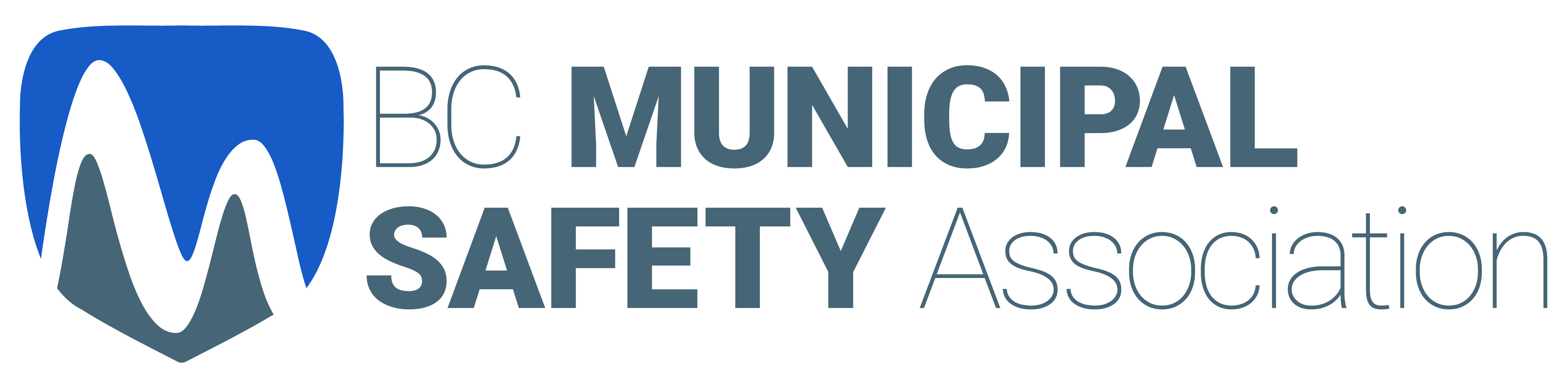 Prevention of Violence 
in the Workplace 
ProgramOriginal: February 2000
Revised: September 2013/August 2019BCMSA Prevention of Violence 
in the Workplace ProgramContentsREFERENCES	3PURPOSE	3SCOPE	3POLICY	3DEFINITIONS	3RESPONSIBILITIES	4Employer	4Managers / Supervisors	4Workers	4Joint Health & Safety Committees	4PROGRAM DETAILS	5Reporting Violent Incidents	5Violence Prevention Process	5Response to Violence	7Post Incident Follow-up	8TRAINING REQUIREMENTS	9Goal	9Performance Objectives	9Summary of Training	9PROGRAM MAINTENANCE	10DOCUMENTATION	10APPENDICES	11Appendix A – Hazard Identification and Risk Assessment	1How to Complete the Risk Assessment Worksheet	1Appendix B - Risk Assessment Worksheet for Violence	1Risk Assessment Worksheet for Violence – Sample	3Appendix C - Statistical Report on Workplace Violence in Municipal, Regional and Provincial Governments	1Appendix D - Examples of Violence Control Measures	1Appendix E - Procedures for Preventing Violence in the Workplace	1Appendix F - Recognizing and Responding to Potential Violence	1Appendix G1 - Sample Warning Letter for Harassing/Abusive Calls	1Appendix G2 - Sample Warning Letter for Threatening Office Clients	1REFERENCESWorkSafeBC OHS Regulation Section 4.27 - 4.31PURPOSEThe purpose of this program is to provide policies, procedures and information to help maintain a safe workplace and to help in the prevention and management of workplace violence.SCOPEThis program applies to all [Organization] workplaces, employees, volunteers and contractors.POLICY[Organization] recognizes violence in the workplace as an occupational hazard and is committed to providing a safe work environment where the risk of violence is eliminated or minimized.  Any behaviour that threatens the safety of [Organization] workers will not be tolerated.DEFINITIONSRESPONSIBILITIESEmployerIt is the employer’s responsibility to ensure that a program is developed and implemented that identifies sources of workplace violence, provides training to employees, and develops and implements procedures to minimize the risk of workplace violence towards employees.Managers / SupervisorsIt is the responsibility of Managers / Supervisors to ensure that:Violence in the workplace risk assessments are conducted and documented.Implement violence prevention plans for their work area(s).Workers:Are trained in violence recognition and are aware of the hazards due to workplace violence.Are aware of and understand the policies, procedures and work arrangements that are in place to prevent violence.Know how to report violent incidents.Are aware of the resources available to help them if they are the victims of a violent incident.Employees are made aware of the hazards in their area and are informed about the appropriate action to take for protection from violent acts or threats of violence.Violent incidents are reported and investigated.The effectiveness of corrective actions is evaluated.WorkersIt is the responsibility of all [Organization] employees to:Provide input into risk assessments.Participate in education and training activities on violence prevention.Follow workplace procedures for violence prevention.Report violent incidents.Cooperate in the investigation of violent incidents.Joint Health & Safety CommitteesIt is the responsibility of the Joint Occupational Health and Safety Committee(s) to:Assist in conducting violence risk assessments.Make recommendations to management on possible solutions and corrective actions as a result of the assessments and investigations.PROGRAM DETAILSReporting Violent Incidents[Organization] defines violence as "any physical force causing injury and any incident that results in the worker's belief that he or she is at risk".Verbal abuse or harassment may not be violent, however, it becomes violent if it includes threats and the worker has reasonable cause to believe that he/she, or his/her family, is at risk of injury because of those threats.Whenever a worker has cause to believe that he or she has been threatened and is at risk, the worker must report the incident in writing to his/her Manager/Supervisor.Violence Prevention ProcessThere are five steps in the violence prevention process:Violence Hazard Identification and Risk AssessmentIdentify hazards through risk assessment and review of historical incident reports.Rate the severity of the risk as low, moderate or high using the risk assessment forms in Appendix A (Instructions) and Appendix B (Forms).Identify Solutions - Identify possible solutions that will eliminate or minimize the risk and choose the most appropriate one.Implementation - Implement the solutions.Instruction of Workers - Instruct workers on the procedures or work arrangements that have been implemented.Document the process.Note:  The JOHS Committee must be involved in this process.Violence Hazard Identification and Risk AssessmentEach [Organization] department must conduct a risk assessment to determine the risk of violence to staff.  Typical examples of risk may include, but are not limited to:Supervisors working with other trained workers, including members of the JOHS Committee and affected employees, will perform hazard identifications and risk assessments on the risks of potential violence identified by the employees.  Instructions for the hazard identification and risk assessments are included in   Appendix A – Hazard Identification and Risk Assessment (forms are included in Appendix B – Risk Assessment Worksheet for Violence).Note:	The supervisor may elect not to be involved in the actual assessment but must ensure the process is completed.Using the history of violent incidents in the workplace and the information obtained from other workplaces as provided in Appendix C - Statistical Report on Workplace Violence in Municipal, Regional and Provincial Governments: Identify hazards that present the possibility of violenceDetermine the level of risk to workersDetermine the potential solutions that can be put in place
Identify SolutionsIdentify possible solutions to eliminate or minimize the risk.  When it is not possible to eliminate the risk of violence, the risk must be minimized.  This is done through the development and implementation of policies, procedures, and work environment arrangements.A list of violence control measures can be found in Appendix D – Examples of Violence Control Measures.  When minimizing the risk it is important to follow a hierarchy of solutions, as per the following:EliminateFirst, try to eliminate the task that comprises the risk.  SubstituteIf elimination is not possible, attempt to substitute either a different procedure or changes to the procedure in order to minimize the risk.  For example, a typical substitution might be to hire security guards to accompany a worker transporting cash after hours. For building inspections, a substitution might require developing a procedure to reduce confrontational face-to-face interactions by the use of telephone or mail procedures.  Engineering ControlsIf it is not possible to substitute, try to implement engineering controls. These include technological changes as well as guards, barriers, changes to counter heights, etc.  Administrative ControlsIf engineering controls cannot solve the problem, the next possible solution is administrative controls. Administrative controls include changes to the way the staff are scheduled and located.  Personal Protective EquipmentFinally, look at personal protective equipment. This is not practical or possible in most cases however an example would be the use of Kevlar vests for police officers.ImplementationWhen the most appropriate solution has been identified, it must be implemented.  The violence hazard, the risk of injury, and the appropriate corrective action are documented.  (The form in Appendix E – Procedures for Preventing Violence in the Workplace can be used for this purpose). The proposed policy, procedure and work arrangement should be reviewed with the JOHS Committee.Instruction of WorkersIt is very important for managers and supervisors to ensure that all workers are aware of the risk of violence in the workplace. The results of violence hazard identification and risk assessments must be shared with all affected workers.  In particular, knowledge about the existence of potentially violent clients must be shared with all workers who may be affected.  Any client with a history of violence must be identified for staff who may come in contact with that individual.  It is important to remember that it is very difficult for staff to identify potentially violent clients in the absence of a photograph or detailed description.  Whenever possible, detailed descriptions of potentially violent clients will be developed and circulated to staff.Document the ProcessResponse to ViolenceThe [Organization] has a zero tolerance for violence against workers.  If a worker is involved in a violent incident, the first step is to inform the client that the behavior is not acceptable.  Workers should follow effective defusing techniques and violence prevention techniques.  An example of typical violence recognition and response is included in Appendix F – Recognizing and Responding to Potential Violence.  All workers are encouraged to call the police whenever they feel a situation is threatening to escalate to violence.Post Incident Follow-upSupervisors must ensure that there is counseling for affected workers.  This includes referral to medical services, as well as referral to the Employee Assistance program.Supervisors, along with a member of the JOHS Committee, will complete an incident investigation to determine the causes of the incident and to make recommendations to prevent recurrences.Any incident of violence must be the subject of supervisor/crew talks.  All workers must have an opportunity to review the violent incident.  The JOHS Committee will solicit input from workers regarding any concerns that have not been addressed by the violence prevention recommendations.TRAINING REQUIREMENTSGoalAll workers at risk of workplace violence will be trained in the policies, procedures, work arrangements and violence response necessary to eliminate or minimize the risk of violence.Performance ObjectivesHow to recognize potential violencePreventive measures that are in place at the workplaceAppropriate responses to potentially violent situationsHow to get assistance in the event of a violent incidentHow to report violent incidentsThe support systems in place in case of violent incidents, and how to access themSummary of TrainingPolicy and regulatory requirements Definitions used in the programHow to recognize potentially violent situationsResponsibilities of the organizationResponsibilities of managersResponsibilities of supervisorsResponsibilities of JHS Committee and workersRisk assessmentsHow to report violent incidentsTypical control proceduresCounseling process for victims of violencePROGRAM MAINTENANCEThe violence prevention procedures must be reviewed whenever a report of an incident of violence is investigated. The violence prevention program must be reviewed whenever there is a change in the situation at the workplace that might result in an increased risk of violence to workers.Risk assessments must be reviewed whenever there is a significant change in job procedures or duties that would affect the risk of violence.DOCUMENTATIONThe documentation for this program includes: Investigation reports into incidents of violenceViolence hazard identifications and risk assessmentsExamples of correspondence with potentially violent clients (Appendix G1 – Sample Warning Letter for Harassing/Abusive Calls & Appendix G2 – Sample Warning Letter for Threatening Office Clients)Training records of affected workersViolence prevention policies, procedures, and work arrangementsAPPENDICESAppendix A – Hazard Identification and Risk AssessmentThe following instructions and worksheets are designed to help determine whether or not a risk of violence to workers exists within [Organization].  The worksheets guide the user through the assessment process:Identify the hazardsIdentify the risk  Assess the risk as to its severityDetermine the best method for correcting or minimizing the risk.  Appendix C gives a list of typical methods that may be helpful when looking at solutionsDetermine the priority for potential risks and possible corrective actionsDocument the proposed corrective action using the form in Appendix E.How to Complete the Risk Assessment Worksheet1.	At the top of the form identify the worker or workers whose risk of violence is being assessed.  Use your knowledge of the workplace, incidents from other municipal workplaces, hazards related to the location of the workplace and the circumstances of your workplace to identify specific risks of the task or procedure or job position being examined.2.	For each of the hazards and examples listed in Column A and Column B, on the worksheet, list the threat of violence that would occur in your workplace in Column C.Ask the question:  "Has violence happened in my workplace as a result of this hazard?"Look at first aid records, and violence reports.  Talk to workers about their experiences.  Ask about the number and severity of the incidents.  Consider the results from questionnaires.3.	Ask the question:  "Has violence happened in similar work environments as a result of the hazard?"Review the information provided as a result of the survey conducted as part of this project.  The statistical information on percentage of total injuries due to violence is located at Appendix C.4.	Ask the question:  "Does the location of your workplace and this hazard cause a risk of injury?"Is there something about your location that increases the risk of violence?  Consider the access to the building and parking, clients of adjoining buildings or offices, street people, location of liquor stores and bars, isolation at night, lack of street lighting, and police reports of violence in the area.5.	Finally, ask the question:  "Do the circumstances of your workplace and this hazard cause a risk of injury?"Consider the organization in terms of isolation of front line workers, staff scheduling, requirements to work alone and procedures to check on others.  Consider the age and gender of workers.  Consider the types of clients.  Consider the layout of the workplace in terms of sight lines between workers and the ability to monitor interview rooms.  Consider décor, furniture, barriers and fences, lighting, glass partitions, and hiding places for assailants.6.	Once you have identified the risk of threat or injury, turn to the Violence Rating Score Sheet and establish the scores under each of the headings for Consequence, Exposure and Likelihood.  Remember that likelihood includes the incident and its consequence.7.	Multiply the scores from columns D, E and F (D x E x F) to determine a risk score.  Enter the risk score in Column G.  The risk scores for corrective action are listed at the bottom of the worksheet. EvaluationBased on the outcome of the risk assessment and the risk score for each identified hazard, priorities can be set for dealing with the hazards.SolutionsBrainstorm solutions, beginning with the issues with the highest risk score.  Determine the practicability of the solution.  Solutions should be addressed in this order:Eliminate - Begin by trying to eliminate the taskSubstitute - If the task cannot be eliminated, try to substitute a different way of doing itEngineering controls - Changing the physical environment to protect the workerAdministrative controls - Changing work organizationPersonal protective equipment - To be used as a last resort.  For example:  bullet proof vest for police officersSome examples of violence control measures are provided in Appendix C.Now evaluate each of the solutions based on cost, effectiveness, and negative impacts to other programs.Appendix B - Risk Assessment Worksheet for ViolenceInstructions and Score Sheet:Complete this worksheet for each situation where a worker or group of workers may be at risk of violence.Review the types of threats from column (A) and the examples in column (B).In column (C) list the type of violence that could occur. Turning to Appendix C, list the score for the probable violence under column (D) Consequence, column (E) Exposure, and column (F) Likelihood.Multiply the numbers in column (D), (E), and (F) and put the resulting number in column (G) under Risk Score.For Risk Scores lower than 1 the risk is acceptable.  Between 1 and 100, the score indicates potential problems that must be examined.  Between 100 and 250, the score indicates problems that must be corrected.  Scores higher than 250 indicate a problem that must be dealt with immediately.Examples of solutions to problems are available in Appendix D.Risk Assessment Worksheet for Violence – SampleInstructions and Score Sheet:Complete this worksheet for each situation where a worker or group of workers may be at risk of violence.Review the types of threats from column (A) and the examples in column (B).In column (C) list the type of violence that could occur. Turning to Appendix C, list the score for the probable violence under column (D) Consequence, column (E) Exposure, and column (F) Likelihood.Multiply the numbers in column (D), (E), and (F) and put the resulting number in column (G) under Risk Score.For Risk Scores lower than 1 the risk is acceptable.  Between 1 and 100, the score indicates potential problems that must be examined.  Between 100 and 250, the score indicates problems that must be corrected.  Scores higher than 250 indicate a problem that must be dealt with immediately.Examples of solutions to problems are available in Appendix D.Violence Rating ScoreTotal Risk ChartAppendix C - Statistical Report on Workplace Violence in Municipal, Regional and Provincial GovernmentsPurposeThis survey provides examples of recurring incidents and common themes with respect to violence in the workplace in government agencies in British Columbia.BackgroundThe survey defined violence as:“the attempted or actual exercise by a person, other than a worker, of any physical force so as to cause injury to a worker, and includes any threatening statement or behavior which gives a worker reasonable cause to believe that he or she is at risk of injury.”Violence in the workplace can range from threatening verbal statements to physical force.  Any municipal worker has the potential of being exposed to a risk of violence in the workplace.  Often the incident will not be recognized as a violence in the workplace issue and will go without being reported or investigated.Survey ResultsOf the 63 municipal and government organizations surveyed 40 reported at least one incident of violence in the work place in the last three years.  The violent incidents ranged from verbal harassment and threatening statements to robbery and physical attacks.There have been a total of 231 reported incidents of violence in the workplace in the last three years within the survey group.The following occupations exhibited a higher frequency of violent incidents.  All occupations have recorded incidents of violence in at least two municipalities.  Sources of information include first aid reports, past injury reports, checklists and questionnaires completed by workers.Appendix D - Examples of Violence Control MeasuresElimination: Utilize professional services for high-risk tasks such as transportation of cashRestrict the access of violent clientsMove parked vehicles to closest entrance/exit door if working lateIf staff discover a break-in prior to entering the building they are not to enterDo not interview clients in the office alone after office hoursDo not stop a client from leaving the office during or after a violent incidentSubstitution:Interview clients with the door openArrange seating so physical barriers or the client do not impede workers’ exitEnsure receptionist is not left alone in the administration areaHire security guards to accompany workers who transport cash after hoursReduce confrontational interactions by using telephones or mail  Engineering Controls:Raise countersMake counters widerEnsure all non-public access doors are locked, including the "smoking door"Place gates to restrict public access into the officeUse signage to inform clients where public access is restrictedInstall panic buttons or office alarm systemsRemove any implements on the counter that could be used as a weaponPre-program your phone to local 911Install good outside lightingEnsure windows are not obscuredTrim hedges/trees to eliminate hiding placesAdministrative Controls:Check security of wash rooms prior to end of workdayEstablish a code word and emergency response in the case of a difficult clientEnsure all staff is alerted to a client or family with a history of violence or threatsServe clients as quickly as possible and acknowledge those who have been waitingDo not take threatening clients into the officeDo not sit with your back to the main office doorIf you encounter someone unfamiliar at the workplace, ask them to identify themselvesIf you encounter someone unfamiliar after hours, do not challenge them. Leave immediatelyWork in pairs when dealing with a difficult clientDo not send a visitor into the office area or lunchroom unescorted or unannouncedEstablish the procedure to follow if someone sees a member of the public with a weaponTrain traffic control persons in how to diffuse hostilityEstablish two person patrols when hazardous situations may be encounteredExamine gender specific concerns for after hours workEstablish a call in system for park attendants or persons working in parksAppendix E - Procedures for Preventing Violence in the WorkplaceHazard Identified: ____________________________________________________Level of Risk: 	High		Medium		Low	Corrective Actions:(List the actions that will be taken to prevent violence in the workplace.  (See Appendix D for examples of typical violence control procedures) Approved By__________________________________  Date _______________________Appendix F - Recognizing and Responding to Potential ViolenceThere are two basic types of potential violence that all workers who deal with the public must be prepared for:1.	Threats From A DistanceMost bomb threats are made by telephone.  Although history has shown us that most bomb threats are made by callers who want to cause disruption to the workplace by creating an atmosphere of general anxiety or panic, all such calls must be taken seriously.Threats of personal physical harm by telephone or letter, from an individual, whether known or unknown to the victim must also be taken seriously.Responses to Threats Of Violence From a DistanceIf you receive a bomb threat by phone try to remain calm.  Write down the exact wording of any threat.  Try to get as much information from the caller as possible.  Prepare a written report of the incident and submit it to your supervisor.If you receive a personal threat of violence by phone try to identify the caller.  If possible, suggest to the caller that speaking with your supervisor is the proper way of handling this call.  If possible have someone listen in on an extension phone.  Inform your supervisor of the situation immediately.  Call the local police.  Complete a written detailed report of the event as soon as possible.If you receive a personal threat of violence by letter inform your supervisor as soon as possible.  Avoid unnecessarily handling the correspondence as it may be subject to fingerprint analysis.  Prepare a written report of the incidence and forward it to your supervisor.  It will be used as a basis for the police investigation.2.	Threats in PersonPotential violence can be as the result of an escalation of an interpersonal incident.  Abusive statements may be derogatory or bullying, or psychologically or emotionally disturbing.  They become violent if they include a threat or behavior, which gives you reasonable cause to believe that you are at risk of injury.Watch for tension in the posture.  Watch for a red face, or white lips.  Clenched hands, or hands made into fists are also warning signs of potential violence.  Watch for the individual who raises their voice.Listen for statements that would alert you to the fact that the individual is no longer connected to the environment.  These are sometimes called “final straw” statements such as “I don't know what I will do now”.  Listen for language that alerts you to the fact that the individual is trying to make you part of the problem.Response to Threats of Violence in PersonThe best way to prevent personal violence is to acquire skills in defusing hostile situations.  Preventive measures for reducing the risk of violence include arranging work areas so there are sight lines between workers.  Establish a physical barrier such as a desk between yourself and the client.  Your desk or other furniture should not block you in.  Remove any potentially dangerous items from the countertop, desktop, or outside work areas that could be used as a weapon or thrown.  If you are working from a pickup truck, be aware of potential weapons in your truck box and make sure they are secured so they cannot be easily grabbed.  If you are directing traffic establish a safe getaway path.  If you are involved with an irate motorist, use your radio to let others know of your situation while you escape.If an individual becomes violent and your safety is at risk, leave the area immediately if there is a safe way out.  Obtain assistance from your supervisor or any other nearby staff.  Have someone call the police.  Do not try to apprehend, or restrain the individual.  Do not hesitate to shout for help.  In some cases shouting “Fire” may get a better response.Appendix G1 - Sample Warning Letter for Harassing/Abusive CallsSend by Registered MailDateNameAddressDear _______________________On [date/s] you called the [Organization] at [location] and spoke to one of our staff.  The language that you used, your tone of voice and some of your statements were [intimidating / threatening] to our staff. We have a policy of zero tolerance of violence, and we do not condone nor allow this type of behavior towards our staff.  If in the future you [intimidate / threaten] our staff again we will refuse to continue to conduct business with you over the phone.  Instead, we will conduct our business with you only by letter or by fax.We hope that it will not be necessary to take such drastic steps.  I hope this warning is sufficient to resolve this issue.SincerelySignature and titleAppendix G2 - Sample Warning Letter for Threatening Office ClientsDate:Name:Address:Dear ______________:Re:  Zero Tolerance for ViolenceOn [insert date] you attended our office to request service.  We were unable to provide you the service that you were requesting, and you [verbally threatened / made threatening gestures / intimidated] one of our staff members.  We have a policy of zero tolerance of violence of any kind towards our staff.   We therefore must advise you that if you are threatening or abusive to our staff again in the future you will no longer be permitted to attend our office for service.  If we are forced to implement these measures, you will have to contact this office either in writing or by telephone when you require service or information.  Further, if you were to attend our office in spite of this restriction you would be asked to leave immediately, and if necessary the [Insert name of Police or Security Service] would be called.I wish to emphasize that our main interest is in establishing a positive relationship with you, and I hope that we can count on your cooperation in reaching this goal.Yours truly,Signature and titleImproper Activity or BehaviorIncludes:the attempted or actual exercise by a worker towards another worker of any physical force so as to cause injury, and includes any threatening statement or behavior which gives the worker reasonable cause to believe he or she is at risk of injury, and horseplay, practical jokes, unnecessary running or jumping or similar conduct.Note:	Improper (worker) behavior is not covered in the scope of this program. The definition has been included here in order to distinguish between improper activity and workplace violence. Workplace ViolenceMeans the attempted or actual exercise by a person, other than a worker, of any physical force so as to cause injury to a worker, and includes any threatening statement or behavior which gives a worker reasonable cause to believe that he or she is at risk of injury.Working alone in a reception areaDealing with irate or hostile 
members of the public  Telephone threatsTraveling to various worksitesWorking alone Dealing with intoxicated 
members of the publicRisk of assaultBomb threatsHandling cash Enforcing bylawsTraffic controlCompleted by:Date:Individual or group of workers affected:Individual or group of workers affected:ABCDEFGNature of threat or violenceThreat or violence resulting from:Probable violence that could happen in this, or similar workplaces due to location or circumstancesConsequenceExposureLikelihoodRisk ScoreRebellion against authoritySupervisory duties, traffic control, bylaw enforcement, parking control, incarcerationAgainst the organizationBomb threats, phone threats, security breachesAgainst a representative of the organizationReception and counter interaction, meter reading, building inspection, service representativesAgainst individualsAlcohol and drugs, harassment, stalking, travelOpportunisticWorking at night, walking to parking, access to washrooms, working alone, robbery, working with cashOtherCompleted by:Date:Individual or group of workers affected:Individual or group of workers affected:Building InspectorBuilding InspectorBuilding InspectorABCDEFGNature of threat or violenceThreat or violence resulting from:Probable violence that could happen in this, or similar workplaces due to location or circumstancesConsequenceExposureLikelihoodRisk ScoreRebellion against authoritySupervisory duties, traffic control, bylaw enforcement, parking control, incarcerationArgument escalating to shouting as a result of failure to issue building  permit22624Against the organizationBomb threats, phone threats, security breachesAgainst a representative of the organizationReception and counter interaction, meter reading, building inspection, service representativesAssault at a construction building site as a result of a stop work order106160Against individualsAlcohol and drugs, harassment, stalking, travelOpportunisticWorking at night, walking to parking, access to washrooms, working alone, robbery, working with cashOtherCONSEQUENCESCONSEQUENCESDegree of Severity of Consequences:RatingCatastrophic: numerous fatalities100Several fatalities75Fatality50Extremely serious injury or occupational disease (permanent disability)30Disabling injuries, reversible tissue damage, post traumatic stress10Minor cuts, bruises, irritations, minor damage, feeling of intimidation2EXPOSUREEXPOSUREThe hazard event occurs:RatingContinuously (or many times daily)10Frequently (approximately once daily)6Usually (from once per week to once per month)3Occasionally(from once per month to once per year)2Rarely (it has been known to happen)1Very rarely (not known to have occurred but considered remotely possible)0.5LIKELIHOODLIKELIHOODThe likelihood of violence or threat of violence, including the consequences:RatingIs the most likely and expected result if no changes are made10Is quite possible, would not be unusual, has an even 50/50 chance6Would be an unusual sequence or coincidence3Would be a remotely possible coincidence, it has been known to happen1Extremely remote but conceivably possible, has never happened after many years of exposure0.5Practically impossible sequence or coincidence, a "one in a million" chance, has  never happened in spite of exposure over many years 0.1RISK SCORE RESULTSRISK SCORE RESULTSConsequences x Exposure x Likelihood = Risk ScoreHigh – must be corrected immediately>250  Medium – must be corrected101 - 250Low – Indicator – situation must be examined and may have to be corrected1 - 100Risk Acceptable – no change required<1LOWLOWLOWMEDIUMMEDIUMMEDIUMMEDIUMMEDIUMHIGHHIGHHIGHHIGH205090125150175200225250350450750Front line office workers with public contactPlanning OfficeCashiersSwitch Board OperatorsLibrary ClerksSocial WorkersBy-law Enforcement OfficersAnimal Control OfficersTraffic Control PersonsLaw Enforcement OfficersJail Guards Security WorkersField WorkersStaff Park and RecreationParking Control OfficerMeter ReadersRegulatory OfficersBuilding InspectorsFire ServicePublic WorksMaintenance WorkersTransit WorkersLiquid Waste Personnel